Соревнования по мини-футболу среди команд общеобразовательных учреждений г.Уфы в рамках общероссийского проекта «Мини-футбол в школу» среди девушекРасписание игр 16 декабря 2013 года.Группа «А»Награждение победителей и призеров: 12.20 -12.30Калининский р-нСоветский р-нСОШ №97 Октябрьского р-наСОШ №49 Октябрьский р-нСОШ №68 Калининского р-наМячи / Кол-во очковМестоКалининский р-н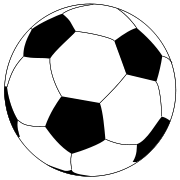 Советский р-нСОШ №97 Октябрьский р-нСОШ №49 Октябрьского р-наСОШ №68 Калининского р-наВремяВстречающиеся команды8.30-8.50Ленинский р-н – СОШ №68 Калининского р-на8.55-9.15Советский р-н – СОШ №49 Октябрьский р-н9.20-9.40Ленинский р-н – СОШ №49 Октябрьский р-н9.45-10.05Советский р-н – СОШ №97 Октябрьский р-н10.10-10.30Советский р-н –  СОШ №68 Калининского р-на10.35-10.55СОШ №97 Октябрьский р-н -  СОШ №49 Октябрьский р-н11.00-11.20Ленинский р-н -  СОШ №97 Октябрьский р-н11.25-11.40СОШ №97 Октябрьский р-н -  СОШ №68 Калининского р-на11.45-12.05СОШ №49 Октябрьский р-н -  СОШ №68 Калининского р-на12.10-12.20Ленинский р-н -  Советский р-н